Администрация муниципального образования «Город Астрахань»РАСПОРЯЖЕНИЕ03 сентября 2021 года № 1522-р«О предоставлении разрешения на отклонение от предельныхпараметров разрешенного строительства, реконструкции объекта капитального строительства по ул. Курчатова, 8 в Советском районе г. Астрахани»В связи с обращением Старковой С.А. от 25.06.2021 № 05-04-01-3355, действующей за Уторову А.Р. по доверенности, удостоверенной нотариусом нотариального округа «Город Астрахань» Соболевой Т.В., зарегистрированной в реестре за № 30/33-н/30-2020-7-292 от 21.12.2020, в соответствии со ст. 40 Градостроительного кодекса Российской Федерации, ст. 28 Федерального закона «Об общих принципах организации местного самоуправления в Российской Федерации», ст. 20 Устава муниципального образования «Город Астрахань», Положением об общественных обсуждениях в области градостроительной деятельности на территории муниципального образования «Город Астрахань», утвержденным решением Городской Думы муниципального образования «Город Астрахань» от 19.06.2018 № 70, с изменениями, внесенными решением Городской Думы муниципального образования «Город Астрахань» от 03.10.2019 № 97, протоколом заседания комиссии по землепользованию и застройке муниципального образования «Город Астрахань» от 17.08.2021:1. Предоставить разрешение на отклонение от предельных параметров разрешенного строительства, реконструкции объекта капитального строительства по ул. Курчатова, 8 в Советском районе г. Астрахани в отношении расстояния от основного строения на земельном участке площадью 735 кв. м (кадастровый номер 30:12:030171:82) до границ земельных участков по ул. Вавилова, 9, по ул. Курчатова, 6 - 2 м, согласно приложению к настоящему распоряжению администрации муниципального образования «Город Астрахань».2. Управлению по строительству, архитектуре и градостроительству администрации муниципального образования «Город Астрахань» направить заявителю копию настоящего распоряжения администрации муниципального образования «Город Астрахань».3. Управлению информационной политики администрации муниципального образования «Город Астрахань»:3.1. Разместить настоящее распоряжение администрации муниципального образования «Город Астрахань» на официальном сайте администрации муниципального образования «Город Астрахань».3.2. Опубликовать настоящее распоряжение администрации муниципального образования «Город Астрахань» в средствах массовой информации.4. Контроль за исполнением настоящего распоряжения администрации муниципального образования «Город Астрахань» возложить на начальника управления по строительству, архитектуре и градостроительству администрации муниципального образования «Город Астрахань».Глава муниципального образования «Город Астрахань» М.Н. ПЕРМЯКОВА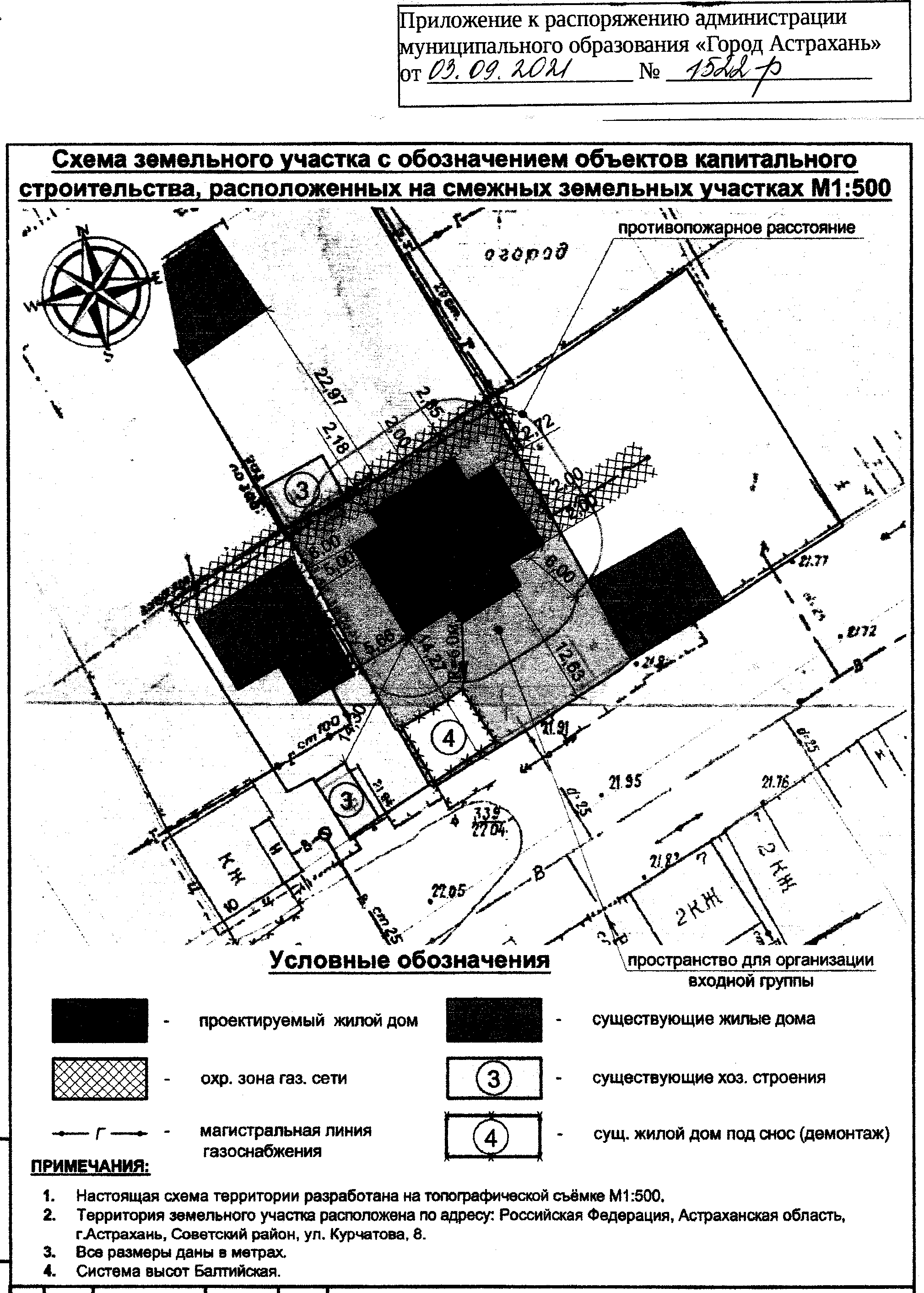 